1. Внести  изменения в распоряжение администрации муниципального района «Печора» от 23.05.2018 г. № 668-р «О подготовке образовательных организаций муниципального района «Печора» к началу нового 2018-2019 учебного года».1.1. Приложение № 2 «График приемки муниципальных образовательных организаций МР «Печора» к началу нового 2018-2019 учебного года» к распоряжению изложить в редакции согласно приложению к настоящему распоряжению (Приложение № 1).1.2. Приложение № 3 «СОСТАВ Комиссии по подготовке и приёмке  образовательных организаций МР «Печора» к началу нового 2018-2019 учебного года» к распоряжению изложить в редакции согласно приложению к настоящему распоряжению (Приложение № 2).2. Настоящее распоряжение вступает в силу со дня принятия и подлежит размещению на официальном сайте администрации муниципального района «Печора».Графикприемки  муниципальных образовательных организаций МР « Печора» к началу нового 2018-2019 учебного года(Управление образования МР «Печора»)СОСТАВ
Комиссии по подготовке и приемке 
образовательных организаций муниципального района «Печора» 
к началу нового 2018-2019 учебного года                _____________________________________________________АДМИНИСТРАЦИЯ МУНИЦИПАЛЬНОГО РАЙОНА «ПЕЧОРА»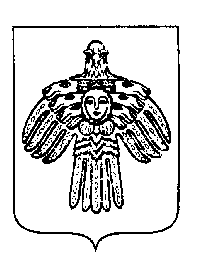 «ПЕЧОРА»  МУНИЦИПАЛЬНÖЙ  РАЙОНСААДМИНИСТРАЦИЯ РАСПОРЯЖЕНИЕ ТШÖКТÖМРАСПОРЯЖЕНИЕ ТШÖКТÖМРАСПОРЯЖЕНИЕ ТШÖКТÖМ« 03   »   июля    2018 г.г. Печора,  Республика Коми                                       №  870-рО внесении изменений в распоряжение администрации муниципального района «Печора»  от 23.05.2018 г. № 668-р Глава муниципального района-руководитель администрации Н.Н. ПаншинаПриложение 1 к распоряжению администрации МР «Печора» от « 03 »  июля 2018 г. № 870-р«Приложение 2 к распоряжению администрации МР  «Печора» от «28»  мая 2018 г. № 668-р»н\п.Тип образовательной организации (ОО)Наименование ООПланируемая дата приемки ООФактическая дата приемкиПринято (с замечаниями/без замечаний)примечание12345671Общеобразовательные организацииМОУ «Гимназия № 1»07.08.2018 г.2МОУ «СОШ № 2»- 1.здание основной школы2.здание начальной школы 07.08.2018 г.3МОУ «СОШ № 3»07.08.2018 г.4МОУ «СОШ № 4»07.08.2018 г.5МОУ «СОШ № 9»07.08.2018 г.6МОУ «СОШ № 10»08.08.2018 г.7МОУ «СОШ № 49» - 1.здание основной школы 2.здание спортивного зала08.08.2018 г.8МОУ «СОШ № 83»- 1.здание основной школы 2. Здание начальной школы д. Конецбор08.08.2018 г.9МОУ «ООШ п. Луговой» - 1.здание основной школы 2.Пришкольный интернат16.08.2018 г.10МОУ «СОШ п. Кожва»-1. здание основной школы 2. пришкольный интернат 3. здание начальной школы с. Соколово4. здание НШ-ДС п. Красный Яг 5. здание НШ-ДС п. Кедровый Шор15.08.2018 г.11МОУ «СОШ  п. Каджером» - 1.здание основной школы 2.пришкольный интернат п. Каджером3.здание начальной школы п. Причал 4.здание НШ-ДС п. Зеленоборск5.здание НШ-ДС п. Талый14.08.2018 г.12МОУ «СОШ с. Приуральское» - 1.здание основной школы 2.здание ДОУ п. Приуральское3.здание ДОУ п. Даниловка13.08.2018 г.13МОУ «ООШ п. Чикшино»14.08.2018 г.14МОУ «ООШ  № 53 п. Изъяю»15.08.2018 г.15МОУ «ООШ п. Набережный»15.08.2018 г.16МОУ «НШ-ДС п. Сыня»10.08.2018 г.17Дошкольные организацииМАДОУ «Детский сад № 3»28.07.2018 г.18МАДОУ «Детский сад № 4»06.08.2018 г.19МАДОУ «Детский сад № 11»09.08.2018 г.20МАДОУ «Детский сад № 13»02.08.2018 г.21МАДОУ «Детский сад № 16»02.08.2018 г.22МАДОУ «Детский сад № 17»16.08.2018 г.23МАДОУ «Детский сад № 18»09.08.2018 г.24МАДОУ «Детский сад № 19»09.08.2018 г.25МАДОУ «Детский сад № 22»02.08.2018 г.26МАДОУ «Детский сад № 25»09.08.2018 г.27МАДОУ «Детский сад № 36»16.08.2018 г.28МАДОУ «Детский сад компенсирующего вида № 35»16.08.2018 г.29МАДОУ «Детский сад № 83»14.08.2018г.МДОУ п. Путеец16.08.2018 г.30МДОУ п. Луговой16.08.2018 г.31МДОУ  п. Кожва15.08.2018 г.32МДОУ п. Каджером14.08.2018 г.33МДОУ  п. Изъяю15.08.2018 г.34МДОУ  п. Озёрный15.08.2018 г.35МДОУ  п. Чикшино14.08.2018 г.36МДОУ с. Соколово15.08.2018 г.37МДОУ  п. Набережный15.08.2018 г.38Организации дополнительного образованияОрганизации дополнительного образованияОрганизации дополнительного образованияОрганизации дополнительного образованияОрганизации дополнительного образования39Организации дополнительного образованияМАУ ДО «ДДТ» г. Печора 07.08.2018 г.Приложение № 2 к распоряжению администрации муниципального района «Печора» от « 03 »  июля 2018 г. № 870-р«Приложение № 3 к распоряжению администрации муниципального района «Печора» от «28»  мая 2018 г. № 668-р»Паншина Н.Н.Глава муниципального района - руководитель администрации, председатель Комиссии;Шахова И.А.заместитель руководителя администрации, заместитель председателя Комиссии;Кузьмина Е.Г.                             заместитель руководителя администрации,Амонариева Л.А.директор муниципального казенного учреждения «Централизованная бухгалтерия»,секретарь Комиссии;Гулько А.М.заместитель начальника Управления образования муниципального района «Печора»;Конев А.В.ВрИО начальника ОНД и ПР г. Печоры  УНД и ПР ГУ МЧС России по РК (по согласованию);                          Зорькин Г.А.начальник ОГИБДД ОМВД России по г. Печоре, капитан полиции (по согласованию);                                                                                                                            Петнюнас А.А.директор филиала АО «КТК» (по согласованию);                      Родинский О. А.исполнительный директор ООО «ТЭК-Печора» (по согласованию), депутат Совета муниципального района «Печора» (по согласованию);                      Грибанов Р.И.генеральный директор ОАО «Тепловая сервисная компания» (по согласованию);Хватов М.Б.генеральный директор ООО «Электрик Плюс» (по согласованию).                      